Fall 2021 Chemistry Final AChoose the best answer to each of the following questions. (2 pt. each)Which is the smallest particle inside of an atom?NucleusProtonNeutronElectronWhich particle has a negative charge?NucleusProtonNeutronElectronGiven the following atom, 8035 Br, what does the number 80 represent?Atomic numberMass numberOxidation numberAverage atomic massHow many neutrons are in 92Zr?40515292How many electrons are in Sc+?20212225How many protons are in 58Fe?26283258Isotopes of different elements must have different:Atomic numbersOxidation numbersMass numbersNumbers of valence electronsBased on the Bohr model of Hydrogen, what type of energy is released if electrons move from n=5 to n=3?Infrared lightUltraviolet lightVisible light—blueVisible light—redWhich form of electromagnetic radiation has the highest frequency?Infrared radiationVisible lightRadio wavesGamma raysWhich element has the electron configuration: 1s22s22p63s23p1?LithiumSodiumPotassiumMagnesiumWhich element has the electron configuration: [Xe] 6s24f 3?LanthanumCeriumPraseodymiumTantalumWhat isotope is needed to make this nuclear equation true?238U  234Th + _____Alpha particleBeta particleGamma particleNeutronBismuth-212 has a half-life of roughly 61 minutes. If you have a 200-gram sample of 212Bi and you leave it on the counter for 305 minutes, how much of your sample would be left?0 grams3.125 grams6.25 grams12.5 gramsWhich type of nuclear reaction can be seen in the equation below?226Ra  222Rn + Alpha decayBeta decayNuclear fusionNuclear fissionWhich element is most likely to become an anion?MagnesiumAluminumHeliumNitrogenBased on its electron configuration, which element is most likely stable?PhosphorusNeonSulfurSilverBased on this electron configuration, [Kr] 5s24d7, how many valence electrons does this element have?2457What is the oxidation number of Calcium when it becomes an ion?1+2+2-1-Which diatomic molecule is held together by a double covalent bond?F2O2N2H2Which intermolecular force is the strongest?Triple covalent bondIonic bondHydrogen bondVan der Waals forceWhich compound is an ionic compound?C6H12O6P2O5Ca(OH)2NH3Which is the name of N2O5?Nitrogen oxideNitrogen pentoxideDinitrogen pentoxideNitrogen (V) oxideWhat is the formula for ammonium bromide?NH4BrNHBr4NH4Br4NH3BrWhich is the VSEPR shape of the molecule CO2?LinearBentTrigonal planartetrahedralWhich molecule is polar?CO2BCl3SiF4H2OWhich elements in each set are in the same family?Ru, Ag, Cd, RhN, P, As, SbF, S, Sn, ZnY, Zr, Nb, MoWhich element is an alkali metal?IodineOxygenZincPotassiumBased on periodic trends, which element in this set has the lowest first ionization energy?AluminumFranciumFluorinePhosphorusDuring a few chemical reactions, these salts were formed. Which of them would be considered a precipitate and would NOT make an aqueous solution?MgOLi2CO3Fe(NO3)2NaFA student suggested that oxygen gas was produced during a chemical reaction. Which observation could be made to provide evidence that oxygen gas was released by the reaction?A smell was produced.A color change occurred.A nearby flame increased in size.A nearby flame was extinguished.What type of reaction is represented by the equation below?CaCO3  CaO + CO2SynthesisDecompositionSingle replacementDouble replacementWhich single replacement reaction can occur?3LiCl + Fe  FeCl3 + 3LiCa(OH)2 + Mg  Mg(OH)2 + CaH2O + Sr  Sr(OH)2 + H2MgF2 + Cl2  MgCl2 + F2Which equation shows a neutralization reaction?2KCl + Na2O  K2O + 2NaClH2SO4 + Mg(OH)2  MgSO4 + 2H2O2AgNO3 + FeS  Ag2S + Fe(NO3)2NaClO3 + KMnO4  NaMnO4 + KClO3Which can be the (unbalanced) products of the following reaction?C4H10 + O2  ???C + H2OCO2 + H2OC6H12O6CO2 + H2Which is a balanced equation?3NH3  3N2 + H22H2O2  2H2O + O23Ag2CO3  3Ag2O + CO2KNO3 + FeI4  4 KI + Fe(NO3)4Look at the following equation: Fe2(SO4)3 + 3Cr  3CrSO4 + 2Fe. If you have 3.0 moles of Fe2(SO4)3, how many moles of CrSO4 can be produced?1.0 mole3.0 moles6.0 moles9.0 molesUsing the same equation from #36, if you have 104.5 grams of Cr, how many atoms of Fe can be produced by the reaction?6.123 x 1023 atoms8.067 x 1023 atoms1.227 x 1024 atoms2.198 x 1024 atomsGiven the equation, C7H16 + 11O2  7CO2 + 8H2O, if you use 6.0 moles of O2 in the reaction, how many liters of CO2 would be produced at STP?24 L56 L75 L86 LWhat is the empirical formula of a compound that contains 69.9% Fe and 30.1% O?FeOFe2OFe2O3Fe3O2The empirical formula of a chemical is N2O5. The molecular mass of the chemical is 216 grams/mole. What is the molecular formula of the chemical?N2O5N4O10N6O15N8O15What is the percent composition of water in the following hydrate: MgSO4*7H2O?51.2%57.6%62.1%68.9%What does it mean to say that set of reversible reactions is at equilibrium?The rates of forward and backward reactions are the same.The masses of reactants and products in the two reactions are the same.The concentrations of the reactants and products in the two reactions are the same.The volumes of the reactants and products in the two reactions are the same.What is the equilibrium constant in the following reaction AND which side of the reaction is favored?N2 (g) + 3H2 (g)  2NH3 (g) [N2] = 0.0375 M[H2] = 0.0625 M[NH3] = 0.0500 M0.00366; reactants favored0.00366; products favored273; reactants favored273; products favoredUsing the same equation from #43, if we assume that we are at equilibrium, what happens if pressure is increased on the system?Reactants are favored and more N2 will be produced.Reactants are favored and more NH3 will be produced.Products are favored and more H2 will be produced.Products are favored and more NH3 will be produced.Which of the chemicals below is an acid?H2ONaOHHNO3NH3What is a characteristic of a chemical known as a base?pH less than 7sour to tasteslippery to the touchreleases H+ ions in a solutionWhat is the pH of a chemical that has a [H+] = 1 x 10-8 M?pH = 6; The chemical is an acid.pH = 6; The chemical is a base.pH = 8; The chemical is an acid.pH = 8; The chemical is a base.You mix 68.95 grams of NaOH in 2.5 liters of water. What is the molarity of your solution?0.69 M0.74 M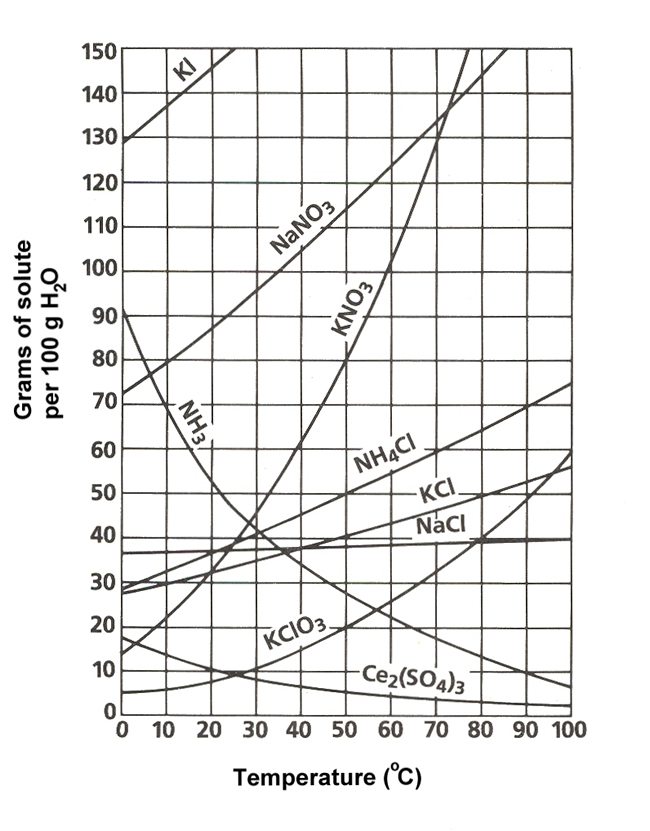 0.88 M1.2 MLook at the solubility curves on the right. If you wanted to make a saturated solution in 100 grams of water using NH4Cl at 70 degrees C, how much of the salt would you need to add?50 grams60 grams65 grams80 gramsIn your Chemistry class, you were asked to perform a titration to determine the molarity of an unknown acid. You were given 15.0 mL of acid as well as a 0.20 M NaOH solution. When you ran the titration, you used 37 mL of the base. What was the molarity of your mystery acid?0.25 M0.33 M0.49 M0.67 M